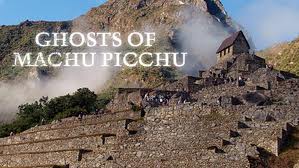 Ghosts of Machu Picchu DocumentaryType I ProjectDirections:  In response to the video we watched during Type I time, you will create a project.  Listed below are some suggested ideas.  If you have an idea that isn’t listed, you can add it to the space provided.  Your project will be due: ____________________.  Possible Projects for Ghosts of Machu Picchu DocumentaryWrite a letter to one of the archaeologists/scientists from the documentary.  Type the letter and send it as an email. (Cc Ms. Thom on the message.) Choices include: Valerie Andrushko (Southern Connecticut State University), Fernando Astete (Machu Picchu Archeological Park), John Verano(Tulane University), Elva Torres Pino (Peruvian Culture Institute), Johan Reinhard (National Geographic Explorer-in-Residence), KennethWright (Paleohydrologist), Stella Nair (University of California, Riverside),Read a book about the Incan Civilization and write a book review.Interview other students about their reactions to the documentary and write a newspaper article that includes information about the history of Machu Picchu, current attempts archaeologists are making, as well as other students reactions.Write a movie review.  It must be authentic so you should read other movie reviews to learn more about the format and language used.Create a mini-documentary on the Incan civilization and use a program such as Photostory or iMovie.  (You will only be given a small amount of in class time so make sure you would have access to the program you choose outside of school—or you must be able and willing to stay after school to work on it.)Research the ground-breaking archaeological discovery of Machu Picchu by Hiram Bingham.  Locate primary sources (newspapers, magazine articles, video footage, ect.) and create some type of product.  Remember that he was a professor for Yale University so their website may have more information.  Create some type of multimedia presentation on the careers of archaeologists.  Use the books located in the interest center as a great starting point for your research.Go to the PBS website about the documentary and explore the websites provided.  Choose one of those topics to research and create some type of product. (http://www.pbs.org/wgbh/nova/ancient/ghosts-machu-picchu.html)Your ideas that aren’t listed above:________________________________________________________________________________________________Your choice:  _______________________________________________________________________________(On the back) Make a list of things to do.  